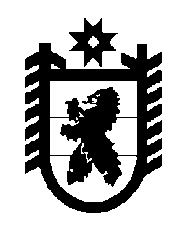 Российская Федерация Республика Карелия    УКАЗГЛАВЫ РЕСПУБЛИКИ КАРЕЛИЯО Манине А.А.	В соответствии с пунктом 10 статьи 51 Конституции Республики Карелия освободить 10 марта 2015 года Манина Андрея Александровича от должности заместителя Главы Республики Карелия по взаимодействию с Законодательным Собранием Республики Карелия в связи с переходом на другую работу.          Глава Республики  Карелия                                                               А.П. Худилайненг. Петрозаводск10 марта 2015 года№ 17